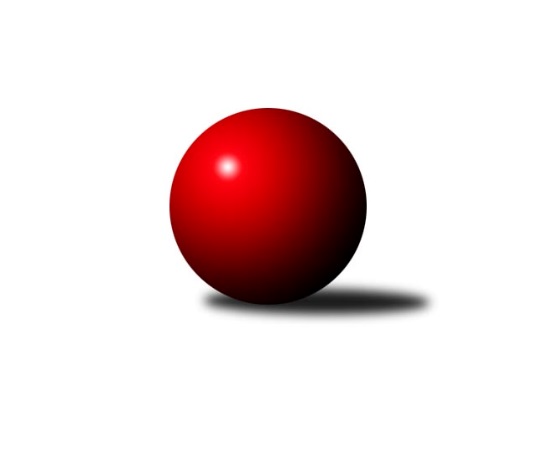 Č.8Ročník 2023/2024	11.1.2024Nejlepšího výkonu v tomto kole: 1636 dosáhlo družstvo: TJ Kunžak COP Jindřichův Hradec 2023/2024Výsledky 8. kolaSouhrnný přehled výsledků:TJ Tatran Lomnice nad Lužnicí B	- TJ Sokol Slavonice D	1:5	1575:1601	4.0:4.0	11.1.TJ Slovan Jindřichův Hradec B	- TJ Centropen Dačice F	2:4	1549:1586	4.0:4.0	11.1.TJ Kunžak C	- TJ Nová Včelnice B	3:3	1636:1595	4.0:4.0	11.1.Tabulka družstev:	1.	TJ Centropen Dačice F	7	6	0	1	30.5 : 11.5 	35.0 : 21.0 	 1613	12	2.	TJ Sokol Slavonice D	7	3	3	1	25.5 : 16.5 	32.0 : 24.0 	 1584	9	3.	TJ Kunžak C	7	3	2	2	24.0 : 18.0 	30.5 : 25.5 	 1579	8	4.	TJ Sokol Slavonice C	6	3	0	3	19.0 : 17.0 	25.0 : 23.0 	 1571	6	5.	TJ Nová Včelnice B	7	2	2	3	20.0 : 22.0 	26.0 : 30.0 	 1582	6	6.	TJ Tatran Lomnice nad Lužnicí B	7	2	1	4	17.0 : 25.0 	26.5 : 29.5 	 1526	5	7.	TJ Slovan Jindřichův Hradec B	7	1	0	6	8.0 : 34.0 	17.0 : 39.0 	 1422	2Podrobné výsledky kola:	 TJ Tatran Lomnice nad Lužnicí B	1575	1:5	1601	TJ Sokol Slavonice D	Jan Faktor	 	 191 	 193 		384 	 0:2 	 416 	 	203 	 213		Lucie Kvapilová	Jakub Vitoul	 	 216 	 199 		415 	 2:0 	 372 	 	181 	 191		Petra Böhmová	Martin Mikeš *1	 	 154 	 197 		351 	 1:1 	 380 	 	190 	 190		Kateřina Matoušková	Marek Baštýř	 	 200 	 225 		425 	 1:1 	 433 	 	209 	 224		Pavlína Matouškovározhodčí: Jiří Doktorstřídání: *1 od 24. hodu Milan ZákosteleckýNejlepší výkon utkání: 433 - Pavlína Matoušková	 TJ Slovan Jindřichův Hradec B	1549	2:4	1586	TJ Centropen Dačice F	Lenka Pudilová	 	 196 	 185 		381 	 0:2 	 418 	 	216 	 202		Jiří Matouš	Stanislav Koros	 	 208 	 204 		412 	 2:0 	 367 	 	171 	 196		Lubomír Náměstek	Josef Lískovec	 	 207 	 212 		419 	 2:0 	 357 	 	173 	 184		Jakub Neuvirt	Marie Škodová *1	 	 172 	 165 		337 	 0:2 	 444 	 	224 	 220		Jiří Malínekrozhodčí:  Vedoucí družstevstřídání: *1 od 51. hodu Jaroslav VrzalNejlepší výkon utkání: 444 - Jiří Malínek	 TJ Kunžak C	1636	3:3	1595	TJ Nová Včelnice B	Radka Burianová	 	 201 	 229 		430 	 2:0 	 304 	 	149 	 155		Richard Lesche	Libuše Hanzalíková	 	 227 	 215 		442 	 1:1 	 448 	 	226 	 222		František Hána	Marcela Chramostová	 	 176 	 206 		382 	 0:2 	 423 	 	210 	 213		Stanislav Neugebauer	Marie Kudrnová	 	 184 	 198 		382 	 1:1 	 420 	 	225 	 195		Jan Šeberarozhodčí: Radka BurianováNejlepší výkon utkání: 448 - František HánaPořadí jednotlivců:	jméno hráče	družstvo	celkem	plné	dorážka	chyby	poměr kuž.	Maximum	1.	Roman Bureš 	TJ Sokol Slavonice C	434.13	290.8	143.4	4.4	4/4	(474)	2.	Jiří Malínek 	TJ Centropen Dačice F	427.17	300.8	126.4	8.6	4/4	(448)	3.	Pavlína Matoušková 	TJ Sokol Slavonice D	423.50	288.0	135.5	7.4	4/4	(449)	4.	Marek Baštýř 	TJ Tatran Lomnice nad Lužnicí B	422.25	300.9	121.4	7.8	4/4	(471)	5.	Jakub Neuvirt 	TJ Centropen Dačice F	415.88	292.8	123.1	8.5	4/4	(455)	6.	Lucie Kvapilová 	TJ Sokol Slavonice D	413.25	285.8	127.4	7.3	3/4	(445)	7.	Ondřej Kubeš 	TJ Sokol Slavonice C	411.33	294.3	117.0	10.3	3/4	(454)	8.	Radka Burianová 	TJ Kunžak C	410.94	290.6	120.3	8.6	4/4	(441)	9.	Marie Kudrnová 	TJ Kunžak C	402.38	289.6	112.8	10.6	4/4	(415)	10.	Martin Kovalčík 	TJ Nová Včelnice B	401.42	281.3	120.1	8.8	4/5	(423)	11.	Kateřina Matoušková 	TJ Sokol Slavonice D	399.33	272.3	127.0	6.0	3/4	(429)	12.	Petra Böhmová 	TJ Sokol Slavonice D	392.78	278.2	114.6	11.9	3/4	(413)	13.	Martin Jahoda 	TJ Sokol Slavonice C	385.00	272.3	112.7	11.9	3/4	(420)	14.	Jan Faktor 	TJ Tatran Lomnice nad Lužnicí B	384.83	277.7	107.2	11.3	3/4	(432)	15.	Jan Slipka 	TJ Tatran Lomnice nad Lužnicí B	384.67	258.2	126.4	10.3	3/4	(411)	16.	Stanislav Neugebauer 	TJ Nová Včelnice B	379.88	281.8	98.1	16.0	4/5	(423)	17.	Lubomír Náměstek 	TJ Centropen Dačice F	379.13	269.0	110.1	13.4	4/4	(432)	18.	František Žampa 	TJ Sokol Slavonice C	377.67	272.3	105.3	12.7	3/4	(393)	19.	František Běhůnek 	TJ Sokol Slavonice D	377.50	281.3	96.2	16.0	3/4	(400)	20.	Jovana Vilímková 	TJ Kunžak C	374.13	281.0	93.1	15.9	4/4	(384)	21.	Josef Lískovec 	TJ Slovan Jindřichův Hradec B	372.89	270.6	102.3	12.8	3/4	(419)	22.	Jakub Vitoul 	TJ Tatran Lomnice nad Lužnicí B	370.58	263.2	107.4	14.1	3/4	(415)	23.	Martin Mikeš 	TJ Tatran Lomnice nad Lužnicí B	351.67	255.8	95.8	15.8	3/4	(368)	24.	Lenka Pudilová 	TJ Slovan Jindřichův Hradec B	347.25	252.0	95.3	18.2	4/4	(381)	25.	Milan Holický 	TJ Slovan Jindřichův Hradec B	332.67	263.3	69.3	20.3	3/4	(354)		Jindra Kovářová 	TJ Sokol Slavonice D	446.00	312.0	134.0	10.0	1/4	(446)		Jan Šebera 	TJ Nová Včelnice B	440.00	306.7	133.3	5.0	3/5	(486)		Pavel Holzäpfel 	TJ Centropen Dačice F	437.00	296.0	141.0	7.0	1/4	(437)		Vladimír Klíma 	TJ Nová Včelnice B	417.25	298.0	119.3	9.5	2/5	(431)		František Hána 	TJ Nová Včelnice B	409.33	288.3	121.0	9.3	3/5	(448)		Jiří Hembera 	TJ Nová Včelnice B	406.33	287.8	118.5	10.0	3/5	(433)		Stanislav Koros 	TJ Slovan Jindřichův Hradec B	402.75	287.3	115.5	13.3	2/4	(412)		Marcel Kozel 	TJ Sokol Slavonice C	402.00	301.0	101.0	9.0	1/4	(402)		Libuše Hanzalíková 	TJ Kunžak C	399.88	278.0	121.9	8.1	2/4	(442)		Petr Bělohoubek 	TJ Sokol Slavonice C	396.00	277.5	118.5	10.0	2/4	(423)		Marcela Chramostová 	TJ Kunžak C	394.75	286.5	108.3	9.5	2/4	(407)		Jiří Matouš 	TJ Centropen Dačice F	392.50	283.0	109.5	12.5	2/4	(418)		Šarlota Tyšerová 	TJ Nová Včelnice B	389.00	267.0	122.0	9.0	1/5	(389)		Martin Novák 	TJ Slovan Jindřichův Hradec B	384.83	270.0	114.8	11.5	2/4	(397)		Martin Janák 	TJ Sokol Slavonice C	384.00	280.0	104.0	11.0	1/4	(384)		Stanislav Musil 	TJ Centropen Dačice F	380.25	266.0	114.3	11.3	2/4	(392)		Milena Berková 	TJ Kunžak C	360.00	248.0	112.0	10.0	1/4	(360)		Simona Sklenárová 	TJ Sokol Slavonice D	357.00	261.5	95.5	15.5	1/4	(371)		Kristýna Macků 	TJ Centropen Dačice F	356.00	251.0	105.0	12.0	1/4	(356)		Marie Škodová 	TJ Slovan Jindřichův Hradec B	353.00	255.5	97.5	16.5	2/4	(368)		Richard Lesche 	TJ Nová Včelnice B	333.00	256.0	77.0	17.0	3/5	(365)		Zdeněk Doktor 	TJ Tatran Lomnice nad Lužnicí B	318.00	258.0	60.0	33.0	1/4	(318)		Hana Drobiličová 	TJ Sokol Slavonice D	315.00	240.0	75.0	20.0	1/4	(315)		Jaroslav Vrzal 	TJ Slovan Jindřichův Hradec B	288.00	234.0	54.0	26.0	1/4	(288)Sportovně technické informace:Starty náhradníků:registrační číslo	jméno a příjmení 	datum startu 	družstvo	číslo startu
Hráči dopsaní na soupisku:registrační číslo	jméno a příjmení 	datum startu 	družstvo	Program dalšího kola:9. kolo			TJ Tatran Lomnice nad Lužnicí B - -- volný los --	1.2.2024	čt	18:00	TJ Nová Včelnice B - TJ Slovan Jindřichův Hradec B	1.2.2024	čt	18:00	TJ Centropen Dačice F - TJ Sokol Slavonice C	2.2.2024	pá	17:00	TJ Sokol Slavonice D - TJ Kunžak C	Nejlepší šestka kola - absolutněNejlepší šestka kola - absolutněNejlepší šestka kola - absolutněNejlepší šestka kola - absolutněNejlepší šestka kola - dle průměru kuželenNejlepší šestka kola - dle průměru kuželenNejlepší šestka kola - dle průměru kuželenNejlepší šestka kola - dle průměru kuželenNejlepší šestka kola - dle průměru kuželenPočetJménoNázev týmuVýkonPočetJménoNázev týmuPrůměr (%)Výkon1xFrantišek HánaN. Včelnice B4485xJiří MalínekDačice F118.294446xJiří MalínekDačice F4441xFrantišek HánaN. Včelnice B113.064482xLibuše HanzalíkováKunžak C4422xJosef LískovecJin.Hradec B111.634195xPavlína MatouškováSlavonice D4331xLibuše HanzalíkováKunžak C111.554424xRadka BurianováKunžak C4301xJiří MatoušDačice F111.364185xMarek BaštýřLomnice n.L. B4252xStanislav KorosJin.Hradec B109.76412